Колір і фонУ цьому уроці ви навчитеся, як використовувати кольори і фон на ваших web-сайтах. Ми розглянемо також просунуті методи позиціонування і управління фоновим зображенням. Будуть роз'яснені наступні CSS-властивості:colorbackground-colorbackground-imagebackground-repeatbackground-attachmentbackground-positionbackgroundКолір переднього плану: властивість 'color'Властивість color описує колір переднього плану елемента. 

Наприклад, уявіть, що ми хочемо зробити всі заголовки документа темно-червоними. Усі заголовки позначаються HTML-елементом <h1>. У наведеному нижче коді колір елемента <h1> встановлюється червоним. 
Показати приклад 

Кольори можна вказувати як шістнадцяткові значення, як у прикладі (#ff0000), або ви можете використовувати назви кольорів ("red") або rgb-значення (rgb (255,0,0)).Властивість 'background-color'Властивість background-color описує колір фону елемента. 

В елементі <body> розміщується весь вміст HTML-документа. Таким чином, для зміни кольору фону всієї сторінки властивість background-color потрібно застосувати до елемента <body>. 

Ви можете також застосовувати цю властивість до інших елементів, у тому числі - до заголовків і тексту. У наступному прикладі різні кольори фону застосовуються до елементів <body> і <h1>. 
Показати приклад 

Зауважте, що встановлює дві властивості для <h1>, розділяючи їх крапкою з комою.Фонові зображення [background-image]CSS-властивість background-image використовується для вставки фонового зображення. 

Нижче ми використовуємо в якості фонового зображення метелика. Ви можете завантажити це зображення і використовувати його на вашому комп'ютері (клацніть правою кнопкою миші на зображенні і виберіть "зберегти зображення як / save image as"), або ви можете використовувати інше зображення. 

 

Для вставки малюнка метелики в якості фонового зображення web-сторінки просто застосуйте властивість background-image в тезі <body> і вкажіть місце розташування малюнка. 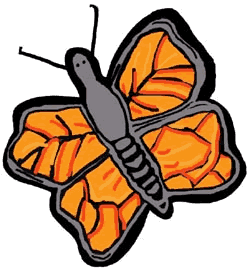 
Показати приклад 

Зверніть увагу, що ми специфікуючи місце, де знаходиться файл як url ("butterfly.gif"). Це означає, що він знаходиться в тій же папці, що і таблиця стилів. Ви, зрозуміло, можете посилатися і на файли зображень в інших папках, використовуючи, наприклад, url ("../images/butterfly.gif "), або навіть на файли в інтернеті, вказуючи повну адресу файлу: url ("http://htmlbook.at.ua/butterfly.gif").Повторення / мультиплікація фонового зображення [background-repeat]Ви помітили в попередньому прикладі, що зображення метелика повторюється за замовчуванням по горизонталі й вертикалі, заповнюючи весь екран? Властивість background-repeat управляє цим. 

У таблиці вказані чотири значення background-repeat. 
Наприклад, для скасування повторення / мультиплікації фонового малюнка ми повинні записати такий код: 
Показати прикладБлокування фонового зображення [background-attachment]Властивість background-attachment визначає, фіксується фоновий малюнок, чи прокручується разом з вмістом сторінки. 

У таблиці вказано два значення background-attachment. Клацніть на прикладі, щоб побачити різницю між scroll та fixed. 
Наприклад, наступний код фіксує зображення. 
Показати прикладРозташування фонового малюнка [background-position]За замовчуванням фоновий малюнок позиціонується в лівому верхньому кутку екрану. Властивість background-position дозволяє змінювати це значення за умовчанням, і фоновий малюнок може розташовуватися в будь-якому місці екрана. 

Є багато способів встановити значення background-position. Тим не менше, всі вони представляють собою набір координат. Наприклад, значення '100px 200px' розташовує фоновий малюнок на 100px зліва і на 200px зверху у вікні браузера. 

Координати можна вказувати у відсотках ширини екрана, у фіксованих одиницях (пікселі, сантиметри, і т. п.), або ви можете використовувати слова top, bottom, center, left і right. Модель нижче ілюструє сказане: 

 

У таблиці дано декілька прикладів. 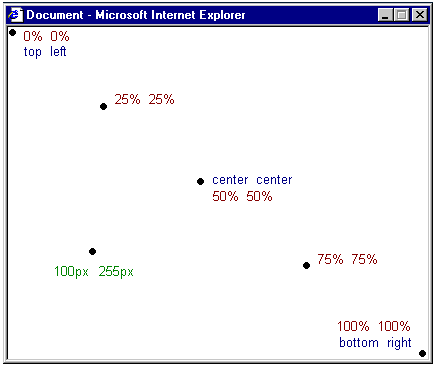 
У прикладі коду фонове зображення розташовується в правому нижньому кутку екрану: 
Показати прикладСкорочений запис [background]Властивість background входить до складу всіх властивостей, перерахованих у цьому уроці. 

За допомогою background ви можете стискати кілька властивостей і записувати ваші стилі в скороченому вигляді, що полегшує читання таблиць. 

Наприклад, подивіться на ці рядки: 
Використовуючи background, того ж результату можна досягти одним рядком коду: 
Порядок властивостей цього елемента такий: 

[Background-color] | [background-image] | [background-repeat] | [background-attachment] | [background-position] 

Якщо властивість відсутня, воно автоматично отримує значення за замовчуванням. Наприклад, якщо background-attachment і background-position немає в даному прикладі: 
то цим двом неспецифікованим властивостям будуть привласнені значення за замовчуванням - scroll та top left.